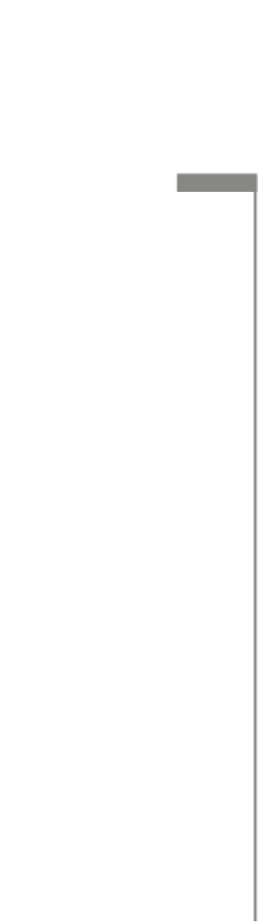 Technická správa komunikací hl. m. Prahy, a.s. se sídlem Veletržní 1623/24, 170 00 Praha 7 - HolešoviceIČO: 034 47 286DIČ: CZ03447286zapsaná v obchodním rejstříku vedeném Městským soudem v Praze, spis. zn.  B 20059Při podpisu tohoto typu Smlouvy je oprávněn zastupovat Objednatele v souladu s Maticí odpovědnosti, na základě zmocnění uděleného představenstvem, Ing. Josef Richtr, místopředseda představenstva.(„Objednatel”)a 	Společnost „Společnost PORR – SWIETELSKY-CHIC“1.  PORR a.s.se sídlem Dubečská 3238/36, Strašnice, 100 00 Praha 10společnost je zapsaná v obchodním rejstříku vedeném Městským soudem v Praze oddíl B, číslo vložky 1006	IČO:    	43005560DIČ:   	CZ43005560 (plátce DPH)Správcea2. SWIETELSKY stavební s.r.o.se sídlem Pražská tř. 495/58, České Budějovice 3, 370 04 České Budějovicespolečnost je zapsaná v obchodním rejstříku vedeném Krajským soudem v Českých Budějovicích, oddíl C, číslo vložky 8032IČO: 	48035599DIČ: 	CZ48035599 (plátce DPH)jednající prostřednictvím pobočky – odštěpného závoduSWIETELSKY stavební s.r.o., odštěpný závod: SWIETELSKY stavební s.r.o. odštěpný závod Dopravní stavby STŘEDse sídlem Sokolovská 192/79, 186 00 Praha 8 – Karlín a3. CHIC, s.r.o.se sídlem Husovo náměstí 14, 253 01 Hostivicespolečnost je zapsaná v obchodním rejstříku vedeném Městským soudem v Praze oddíl C, číslo vložky 24386IČO: 	49551647DIČ: 	CZ49551647 (plátce DPH)kteří jsou sdruženi ve smyslu § 2716 a násl. zákona č. 89/2012 Sb., občanský zákoník, na základě Smlouvy o sdružení ve společnosti s názvem „Společnost PORR – SWIETELSKY - CHIC“ se správcem společnosti PORR a.s., který zastupuje společnosti SWIETELSKY stavební s.r.o. a CHIC, s.r.o. zastoupeni xxxxxxxxxxxxx, xxxxxxxxxxxxx, xxxxxxxxxxx a xxxxxxxxxxxx, jakožto zmocněnci, kteří jsou oprávněni jednat i podepisovat ve výše uvedeném rozsahu pouze společně a to nejméně dva z uvedených zmocněnců  (na podkladě plné moci společnosti SWIETELSKY stavební s.r.o. a CHIC, s.r.o., obsažené ve smlouvě o společnosti udělené společnosti PORR a.s. a na podkladě plné moci společnosti PORR a.s., která udělila ve smyslu § 443 zák. č. 89/2012 Sb. (občanský zákoník) v platném znění plnou moc zmocněncům)	Bankovní spojení sdružení: Raiffeisenbank a.s., č. u.: 109 110 7720/5500datová schránka PORR a.s. 5ssfq4h kontaktní osoba ve věcech technických: xxxxxxxxxxxxx                                                                 xxxxxxxxxxxxx                                                                  xxxxxxxxxxxxxxx                                                                  xxxxxxxxxxxxxxx                                                                  xxxxxxxxxxxxxxxxxxx                                                                  xxxxxxxxxxxxxxxxxx                                                                  xxxxxxxxxxxxxxxxxxxkorespondenční adresa: PORR a.s., sídlem Dubečská 3238/36, Strašnice, 100 00 Praha 10(„Zhotovitel“) (Objednatel a Zhotovitel také společně „Smluvní strany“ nebo jednotlivě jako „Smluvní strana“)Smlouva o dílo(„Smlouva“)Číslo smlouvy Objednatele: 3/24/6100/002   PID: TSKAX001P2JFČíslo smlouvy Zhotovitele: 7-0984A/20, SS 29/2020, 7-1911-10580PreambuleVzhledem k tomu, žeObjednatel jako zadavatel zahájil v souladu s ustanoveními zákona č. 134/2016 Sb., o zadávání veřejných zakázek, ve znění pozdějších předpisů („ZZVZ“), zadávací řízení na plnění veřejné zakázky s názvem „Rámcová dohoda na běžnou a souvislou údržbu pozemních komunikací na území hl. m. Prahy“ („Veřejná zakázka“ a „Zadávací řízení“);na základě výsledků Zadávacího řízení uzavřel Objednatel s vybranými dodavateli rámcovou dohodu na provádění běžné a souvislé údržby na pozemních komunikacích hl. m. Prahy, která nabyla účinnosti dne 15. 10. 2020 („Rámcová dohoda“);Zhotovitel je jedním z vybraných dodavatelů, se kterým byla uzavřena Rámcová dohoda;Objednatel postupem podle § 135 ZZVZ a podle Rámcové dohody vyhlásil soutěž („Minitendr“) na plnění dílčí veřejné zakázky s názvem „PID Slévačská, zast. Žárská, Praha 14, č. akce 2960145“ („Dílčí zakázka“); na základě výsledků Minitendru Objednatel rozhodl o přidělení Dílčí zakázky Zhotoviteli,uzavírají Smluvní strany podle § 2586 a násl. zákona č. 89/2012 Sb., občanský zákoník, ve znění pozdějších předpisů („Občanský zákoník“), a podle čl. 3 Rámcové dohody tuto Smlouvu: VÝKLADOVÁ USTANOVENÍVeškeré pojmy v této Smlouvě, které začínají velkým písmenem, mají význam, jaký jim přisuzuje Rámcová dohoda, není-li v této Smlouvě uvedeno jinak. Pro vyloučení jakýchkoliv pochybností, není-li v této Smlouvě výslovně ujednáno jinak, řídí se práva a povinnosti Objednatele a Zhotovitele Rámcovou dohodou, přičemž pro účely tohoto ustanovení se Objednatelem dle terminologie Rámcové dohody rozumí Zadavatel a Zhotovitelem pak příslušný Dodavatel.Předmět smlouvyPředmětem této Smlouvy je závazek Zhotovitele na vlastní náklady a na své nebezpečí provést pro Objednatele stavební práce a související dodávky a služby, jejichž detailní specifikace je uvedena v Příloze č. 1 této Smlouvy („Dílo“), a závazek Objednatele Dílo převzít a zaplatit Zhotoviteli Cenu (jak je tento pojem definován níže), a to vše podle podmínek sjednaných dále v této Smlouvě.Nedílnou součástí specifikace Díla uvedené v Příloze č. 1 je Dílčí ceník.Zhotovitel jako odborník prohlašuje, že se pečlivě seznámil se zadáním Objednatele, rozsahem a povahou Díla a příslušné dokumentace a že jsou mu známy veškeré technické, kvalitativní a jiné podmínky nezbytné k realizaci Díla.místo a Doba plněníMístem plnění Díla je Hl. m. Praha, MČ Praha 14, ulice Slévačská („Místo plnění“). Zhotovitel se zavazuje dokončit Dílo dle podmínek vydaného DIR, dle přidělených finančních prostředků, v termínu dle harmonogramu (Příloha č. 3), maximálně do 31.10.2025 („Doba realizace“), přičemž Zhotovitel je oprávněn zahájit provádění Díla nejdříve ke dni nabytí účinnosti Smlouvy (tj. zejména administrativních úkonů, které jsou součástí Díla) a nejpozději do pěti kalendářních dnů ode dne protokolárního předání staveniště ze strany Objednatele a zahájit provádění stavebních prací nejpozději ke dni uvedenému v DIR (jak je tento pojem definován níže a „Den zahájení“).PROVÁDĚNÍ DÍLAZhotovitel je při provádění Díla povinenprovádět Dílo na svůj náklad a nebezpečí, s odbornou péčí a za využití všech svých odborných znalostí, zkušeností a dovedností tak, aby Dílo provedl v nejlepší možné kvalitě za sjednanou Cenu (jak je tento pojem definován níže) úplně a bez vad;provést Dílo v souladu s touto Smlouvou, Rámcovou dohodou, Zadávací dokumentací, dopravně inženýrským rozhodnutím vydaným podle Zákona o pozemních komunikacích, které nabylo právní moci („DIR“), právními předpisy platnými a účinnými ke dni provedení Díla, příslušnými technickými normami (ČSN) (závaznými i doporučenými), normami, stanovisky a rozhodnutími příslušných orgánů státní správy;prokazatelně seznámit příslušný odbor dopravy dotčené městské části hl. m. Prahy podle Místa plnění s rozsahem stavebních prací a dopravním omezením;jednat vždy v souladu s pokyny Objednatele; Zhotovitel nemá právo se od těchto pokynů odchýlit, ledaže obdrží předem písemný souhlas Objednatele, kterým schválí, že Zhotovitel bude jednat podle vlastního uvážení, nebo pokud je takové odchýlení nutné v případě nouze, kdy je třeba chránit zájmy Objednatele a obdržení předchozího písemného souhlasu Objednatele nelze rozumně požadovat. Pokud pokyny vydané Objednatelem Zhotoviteli budou nevhodné nebo budou v rozporu s platnými právními předpisy nebo oprávněnými požadavky účastníků řízení, orgánů státní správy a dotčených organizací, je Zhotovitel neprodleně po obdržení takového pokynu povinen na to písemně upozornit Objednatele, jinak bude odpovědný za veškeré škody způsobené provedením takového pokynu. Jestliže i přes písemné upozornění Zhotovitele o nevhodnosti takového pokynu bude Objednatel v písemném pokynu trvat na jeho dodržení, bude povinností Zhotovitele takový pokyn provést, nebude však odpovědný za škodu způsobenou provedením takového pokynu;informovat bezodkladně Objednatele o tom, že se při provádění Díla dostal nebo by se mohl dostat do jakéhokoli střetu zájmů ve vztahu k Objednateli, ať už z jakéhokoli důvodu, zejména z důvodu jakékoli spolupráce s konkurenty;zdržet se porušení jakýchkoli práv třetích osob a zajistit, že jím prováděné Dílo neporuší práva třetích osob, zejména jejich osobnostní práva a práva duševního vlastnictví, přičemž uvedené se uplatní zejména ve vztahu k takovým částem Díla, která jsou předmětem práv duševního vlastnictví;informovat Objednatele bezprostředně o veškerých záležitostech a okolnostech, které Zhotovitel zjistil, nebo o kterých se dozvěděl během provádění Díla a které by mohly prakticky vést ke změně pokynů ze strany Objednatele. Pokud však Objednatel nezmění své pokyny, je Zhotovitel povinen postupovat v souladu s původními pokyny Objednatele;předávat technickému dozoru Objednatele zjišťovací protokoly, faktury a případné soupisy dodatečných stavebních prací a méněprací i v elektronické podobě ve formátech použitých u jednotlivých výkazů v Dílčím ceníku; vyzvat písemně Objednatele k prověření prací a konstrukcí, které v dalším pracovním postupu budou zakryty nebo se stanou nepřístupnými, tj. zejména pokládka jednotlivých podkladních vrstev konstrukce komunikace, rozvodů a kabelů před záhozem či zakrytím, veškeré izolace, injektáže, jakož i dalším předepsaným zkouškám, a to nejméně 5 pracovních dnů předem. Ke kontrole zakrývaných a znepřístupňovaných prací a konstrukcí předloží Zhotovitel veškeré výsledky o provedených zkouškách prací, důkazy o jakosti použitých materiálů použitých pro zakrývané práce, certifikáty a atesty. Provedení kontroly bude dokladováno zápisem do stavebního deníku nebo samostatným protokolem. Pokud se Objednatel nedostaví, pokračuje Zhotovitel v pracích na Díle a případné odkrytí provede na náklady Objednatele. Pokud je při dodatečném odkrytí zřejmé, že práce či konstrukce byly provedeny vadně, hradí náklady na dodatečné odkrytí Zhotovitel. Před zakrytím či znepřístupněním pořídí Zhotovitel fotografickou dokumentaci nebo videozáznam zakrývaných částí v rozsahu specifikovaném objednatelem a předá je bez zbytečného odkladu Objednateli. Zhotovitel je povinen účastnit se přejímek zakrytých konstrukcí a všech zkoušek svým odpovědným zástupcem, nikoli jen zástupcem poddodavatele. Zhotovitel je povinen k provádění předepsaných zkoušek zajistit příslušnou normu nebo technický předpis, podle kterého se zkouška provádí.zlikvidovat veškerý nepoužitelný materiál, který vznikl při realizaci díla, v souladu se zákonem č. 185/2001 Sb., o odpadech a o změně některých dalších zákonů, ve znění pozdějších předpisů, a prokázat toto Objednateli, a to i v případě, že by skutečný objem takového materiálu přesahoval objemy uvedené ve výkazu výměr. Pokud bude Zhotovitel muset odstranit odlišné množství materiálu, než bylo stanoveno v projektové dokumentaci a ve výkazu výměr, provede Zhotovitel jeho přesný soupis včetně ocenění dle jednotkových cen použitých v Dílčím ceníku. Objednatel a jím pověřené osoby jsou oprávněny kontrolovat výkon činností Zhotovitele dle této Smlouvy.Zhotovitel je dále povinen po dobu provádění Díla udržovat v platnosti pojištění odpovědnosti pro případ způsobení škody třetím osobám nebo Objednateli při výkonu činností při provádění Díla v rozsahu dle čl. 9 Rámcové dohody.StaveništěProstor staveniště je vymezen příslušnou dokumentací. Pokud bude Zhotovitel potřebovat pro realizaci Díla prostor větší, zajistí si jej na vlastní náklady a v rozsahu svého oprávnění. Vytýčení obvodu staveniště v souladu s projektovou dokumentací, průběhu sítí apod. zajistí Zhotovitel jako součást Díla.Zařízení staveniště zabezpečuje a na svůj náklad zajišťuje Zhotovitel v souladu se svými potřebami, projektovou dokumentací předanou Objednatelem a s požadavky Objednatele, a to včetně projednání jeho umístění, jeho vytýčení příp. projednání záboru jeho plochy, zákresy stávajících inženýrských sítí a jejich vytýčení a měření vibrací během stavby. Požadavky správců sítě bude Zhotovitel respektovat.Nejpozději při předání staveniště předá Objednatel Zhotoviteli odsouhlasenou projektovou dokumentaci.Zhotovitel se zavazuje udržovat na převzatém staveništi na svůj náklad pořádek a čistotu, odstraňovat vzniklé odpady, a to v souladu s příslušnými předpisy. Po předání staveniště odpovídá za jeho stav a případnou škodu, včetně stavu a škody na stávajících sítích na staveništi a v jeho okolí Zhotovitel. Zhotovitel je povinen dodržovat veškeré platné technické a právní předpisy týkající se zajištění bezpečnosti a ochrany zdraví při práci a bezpečnosti technických zařízení, požární ochrany apod. Zhotovitel se zavazuje vysílat k provádění prací pracovníky odborně a zdravotně způsobilé a řádně proškolené v předpisech bezpečnosti a ochrany zdraví při práci.Zhotovitel se zavazuje zajistit vlastní dozor nad bezpečností práce a soustavnou kontrolu na pracovišti.Zhotovitel nebude bez předchozího písemného souhlasu používat zařízení Objednatele.V případě pracovního úrazu zaměstnance Zhotovitele či poddodavatele vyšetří a sepíše záznam o pracovním úrazu příslušný zaměstnanec Zhotovitele a seznámí bezpečnostního technika Objednatele s výsledky šetření.Porušování předpisů bezpečnosti práce a technických zařízení a bezpečnosti provozu se považuje za neplnění povinností Zhotovitele provést Dílo řádně v souladu se Smlouvou.Zhotovitel se zavazuje informovat Objednatele s dostatečným předstihem o pohybu jiných osob než zaměstnanců Zhotovitele na staveništi a Objednatel je oprávněn tento pohyb omezit nebo vyloučit. Toto ustanovení se vztahuje na všechny pracovníky případných poddodavatelů a jejich zaměstnanců a na všechny ostatní fyzické osoby, jejichž pohyb na staveništi Zhotovitel vyžaduje.Zhotovitel vyklidí staveniště do pěti (5) dnů po předání a převzetí celého Díla Objednatelem, nebude-li písemně dohodnuto jinak. Za vyklizené se považuje staveniště zbavené všech odpadů a nečistot a uvedené do stavu předpokládaného projektovou dokumentací a dohodou Stran, jinak do stavu původního.Zhotovitel se zavazuje, že v případě, že budou stavební práce na určité části staveniště přerušeny, zajistí Zhotovitel ochranu Díla před poškozením klimatickými vlivy. V případě, že tyto škody vzniknou, je Zhotovitel povinen je v plném rozsahu odstranit na vlastní náklady.Zhotovitel je povinen pro své pracovníky a na své náklady zabezpečit na staveništi chemické WC a je povinen zajistit, aby jej používali.Kontrola prací a vedení stavebního deníkuObjednatel je oprávněn provádět průběžnou kontrolu prací svými pracovníky, resp. osobou zmocněnou. V případě zjištění závad učiní záznam do stavebního deníku s požadavkem na jejich odstranění ve stanoveném termínu. Ode dne převzetí staveniště až do odstranění vad uvedených v Předávacím protokolu (jak je tento pojem uveden níže) je Zhotovitel povinen na stavbě vést stavební deník v souladu s platnými právními předpisy a zapisovat do něj veškeré skutečnosti rozhodné pro plnění Smlouvy se zohledněním následujících požadavků:Záznamy o průběhu prací, kontrolách přejímání prací a všech dalších skutečnostech budou zapisovány denně.Stavební deník musí být přístupný na stavbě u stavbyvedoucího pro oprávněné zástupce Objednatele a případného koordinátora BOZP stavby, a to každý den minimálně v době od 07:00 hodin do 16:00 hodin.Denní záznamy budou čitelné a Objednatel je bude podepisovat způsobem stanoveným v zápisu na první straně stavebního deníku. Denní záznamy musí obsahovat zejména množství, místo a způsob provedení práce a množství zabudovaného materiálu, údaje o počasí, odběr vzorků, provedená měření, atesty a jejich vyhodnocení, odchylky od projektu.Veškeré požadavky Zhotovitele vůči Objednateli uvedené ve stavebním deníku musí být podepsány Objednatelem nebo uvedeno stanovisko Objednatele nejpozději do tří (3) pracovních dnů od jejich zápisu.  Současně se stavebním deníkem je nezbytné vést stavební deník víceprací a méněprací. V případě, že se tak Objednatel rozhodne, může jej na stavbě zastupovat technický dozor stavebníka (TDS).Dohody, vyjádření, podpisy zápisů ve stavebním deníku nelze považovat za změny či dodatky Smlouvy.ZMĚNY DÍLA Změnou Díla se rozumí jakákoli odchylka od specifikace Díla, zejména, avšak nejen: změny v kvalitě nebo jiných vlastnostech Díla nebo jeho části; vypuštění některé části Díla; doplnění nové části Díla; nebo změny v pořadí, časovém rozvržení nebo odkladu realizace Díla;(„Změna Díla“).Zhotovitel je oprávněn prostřednictvím e-mailu zaslaného kontaktní osobě Objednatele uvedené v Příloze č. 2 bod 1 této Smlouvy navrhnout Objednateli provedení Změny Díla, pokud v průběhu provádění Díla zjistí nutnost nebo vhodnost provedení takové změny. Zhotovitel neprovede Změnu Díla, pokud a dokud Objednatel jeho návrh neschválí.Pokyn k provedení Změny Díla je oprávněn Zhotoviteli jednostranně udělit Objednatel. Pokyn k provedení Změny Díla je Objednatel oprávněn učinit na e-mailovou adresu Zhotovitele uvedenou Příloze č. 2 bod 2. Oprávněná osoba k vydání pokynu k provedení Změny Díla za Objednatele je uvedena v Příloze č. 2 bod 1.Zhotovitel je povinen provést Změnu Díla na základě Objednatelem zaslaného pokynu k provedení Změny Díla dle předcházejícího odstavce této Smlouvy, jinak není oprávněn se odchýlit od vymezení Díla v Příloze č. 1 této Smlouvy.  Pokyny k provedení Změny Díla budou uvedeny ve stavebním deníku a budou nedílnou součástí příslušného Soupisu prací (jak je tento pojem vymezen níže) vydaného pro kalendářní měsíc, 
ve kterém ke Změně Díla došlo, a Předávacího protokolu, (jak je tento pojem vymezen níže). PŘEDÁNÍ A PŘEVZETÍ DÍLČÍHO PLNĚNÍPo dokončení Díla vyzve Zhotovitel Objednatele k převzetí Díla a navrhne termín akceptační procedury. Termín akceptační procedury musí být Zhotovitelem navržen nejpozději do posledního dne Doby realizace a minimálně 3 pracovní dny před předpokládaným dnem akceptační procedury. Objednatel je oprávněn navrhnout jiný termín akceptační procedury, přičemž Objednatelem navržený termín může být i po uplynutí posledního dne Doby realizace. Během akceptační procedury Objednatel provede kontrolu provedení Díla dle podmínek sjednaných v této Smlouvě a Zhotovitel předá Objednateli následující doklady:stavební deníkvýsledky prováděných zkoušek předepsaných v projektové dokumentaci a příslušných ČSN či v technických předpisech objednatele (TP TSK) atesty použitých materiálů a prohlášení o shodědokumentaci skutečného provedení Díla v počtu třech vyhotovenígeometrické plányzaměření stavby jak v písemné podobě, tak v digitální podobě formou sdíleného úložiště (1x pro IPR Praha – Institut plánování a rozvoje hlavního města Prahy, Vyšehradská 57, Praha 2 a 1x pro TSK – odd. inf. rozvoje a GIS)doklad o předání geodetického zaměření na IPR Prahavyjádření správců inženýrských sítísouhlasy vlastníků či správců inženýrských sítí se záhozem vyúčtování likvidace vybouraného materiáluhospodaření s odpady, doklad o likvidaci odpadůdalší doklady uvedené v Příloze č. 1 této Smlouvy nebo doklady, které bude v souvislosti s povolením užívání Díla (resp. předčasným užíváním) požadovat stavební úřad, Policie ČR, či jiný účastník příslušného správního řízení.Pokud Objednatel v den akceptační procedury shledá vady na předávaném Díle, které nebrání obvyklému používání Díla, sepíší Smluvní strany protokol o předání Díla („Předávací protokol“). Předávací protokol bude obsahovat soupis vad a nedodělků se lhůtou pro jejich odstranění s tím, že nebude-li tato lhůta dohodnuta, má se za to, že činí sedm (7) pracovních dnů ode dne podpisu Předávacího protokolu.brání obvyklému používání Díla, zavazuje se Zhotovitel vytčené vady odstranit ve lhůtě dohodnuté s Objednatelem; nebude-li tato lhůta dohodnuta, má se za to, že činí sedm (7) pracovních dnů ode dne podpisu zápisu o kontrole Díla, aniž by tím byla dotčena Doba realizace. Po odstranění vady se Smluvní strany sejdou na výzvu Zhotovitele k opětovnému předání Díla. Čl. 8.3 písm. (a) se použije přiměřeně.V případě předčasného užívání komunikace objednatel dílo nepřevezme, přejímku pouze zahájí a obě strany uzavřou „Dohodu o předčasném užívání stavby“ dle ust. § 123 zákona č. 183/2006 Sb. o územním plánování a stavebním řádu (stavební zákon), v platném znění.V případě, že součástí Díla je vyhotovení dokumentace, je Zhotovitel povinen předat takovou dokumentaci v počtu třech listinných vyhotovení. Dokumentace dle věty předcházející bude zároveň předána Zhotovitelem v digitální podobě formou sdíleného úložiště ve formátu [*.DOC nebo *.DOCX, tabulky ve formátu *.XLS nebo *.XLSX, výkresová část v AUTOCAD formát *.DWG 2004 a současně kompletní dokumentaci ve formátu *. PDF].Povinnost k náhradě škodyZhotovitel je povinen nahradit jakoukoli újmu způsobenou Objednateli v důsledku porušení povinností Zhotovitele provést Dílo podle této Smlouvy, včetně škody vzniklé na věcech převzatých od Objednatele nebo věcí převzatých od třetích stran v průběhu realizace Díla, a zavazuje se nahradit Objednateli veškerou újmu, která v důsledku porušení povinností Zhotovitele dle této Smlouvy Objednateli vznikne.Smluvní strany si dále ujednávají, že zaplacením jakékoli smluvní pokuty podle této Smlouvy není dotčeno právo Objednatele na náhradu škody v plné výši.ZárukaZáruční doba Díla je dohodnuta na 60 měsíců. Záruční doba počíná běžet dnem předáním a převzetím Díla nebo jednotlivé části díla v případě převzetí díla po částech.Dílo má vady, pokud jeho provedení nebo vlastnosti neodpovídají požadavkům ujednaným v této Smlouvě, zejména ve Specifikaci Díla dle přílohy č. 1 Smlouvy, Rámcové dohodě nebo stanoveným v příslušných normách ČSN, TKP nebo jiné dokumentaci, která se vztahuje k provedení Díla.Zhotovitel odpovídá za vady, které má Dílo v době předání nebo které se vyskytly v Záruční době. Za vady Díla, které se projevily po Záruční době, odpovídá Zhotovitel v případě, že jejich příčinou bylo porušení povinností Zhotovitele. Zhotovitel neodpovídá za vady způsobené nesprávným provozováním Díla, jeho poškozením živelnou událostí nebo třetí osobou.Objednatel je povinen zjištěné vady písemně reklamovat u Zhotovitele, a to do 14 pracovních dnů ode dne, kdy tuto vadu zjistil. V reklamaci Objednatel uvede popis vady, jak se projevuje, zda požaduje vadu odstranit nebo zda požaduje slevu z ceny Díla.Zhotovitel započne s odstraňováním reklamované vady do 10 dnů ode dne doručení písemného oznámení o vadě, pokud se Smluvní strany nedohodnou jinak. V případě havárie bránící plynulému provozu započne Zhotovitel s odstraněním vady bezodkladně, tj. do 24 hodin od jejího oznámení, pokud se Smluvní strany nedohodnou jinak. Zhotovitel odstraní reklamované vady v technologicky nejkratším termínu, nejdéle však v termínu dohodnutém s Objednatelem. Jestliže Zhotovitel neodstraní vadu v dohodnutém termínu, je Objednatel oprávněn na náklady Zhotovitele vadu odstranit sám nebo za pomoci třetí osoby. Objednatel je povinen umožnit Zhotoviteli odstranění vady. Zhotovitel je povinen nastoupit k odstranění vady i v případě, že reklamaci neuznává.Oznámení o ukončení odstranění vady a předání provedené opravy Objednateli provede Zhotovitel protokolárně. Na provedenou opravu poskytne Zhotovitel novou záruku ve stejné délce jako je uvedena v tomto článku, která počíná běžet dnem předání a převzetí opravy potvrzením předávacího protokolu oběma Smluvními stranami a ostatními účastníky řízení o předání a převzetí opravy.CENA A PLATEBNÍ PODMÍNKYCena Díla je určena na základě Dílčího ceníku, který je nedílnou součástí Přílohy č. 1 této Smlouvy a činí:Cena bez DPH:	18 098 211,31  Kč („Cena“)Vzhledem k tomu, že Dílo spočívá v provedení stavebních (případně montážních) prací, které odpovídají kódům 41 až 43 klasifikace produkce CZ-CPA v platném znění, použije se režim přenesené daňové povinnosti dle § 92e) Zákona o DPH.   Zhotovitel je povinen uvést odpovídající kód zatřídění podle klasifikace CZ-CPA na každé vystavené faktuře.Cena je dohodnuta jako nejvýše přípustná po celou dobu trvání této Smlouvy, s výjimkami upravenými v Rámcové dohodě a této Smlouvě (zejména výhrada měření). Objednatel se zavazuje hradit Cenu Zhotoviteli průběžně na základě dílčích Faktur vystavených Zhotovitelem každý měsíc zpětně nejpozději do 7. dne následujícího kalendářního měsíce.  Smluvní strany souhlasí s použitím faktur vystavených na základě Smlouvy výhradně v elektronické podobě (faktura má elektronickou podobu tehdy, pokud je vystavena a obdržena elektronicky) - dále jen „Elektronická faktura“. Smluvní strany sjednávají, že věrohodnost původu faktury v elektronické podobě a neporušenost jejího obsahu bude zajištěna v souladu s platnou právní úpravou. Zhotovitel je povinen doručit Objednateli fakturu elektronicky, a to výlučně e-mailem na e-mailovou adresu: xxxxxxxxxxxxxxxx. Zaslání Elektronické faktury Zhotovitelem na jinou e-mailovou adresu, než uvedenou v předchozí větě je neúčinné. K odeslání Elektronické faktury je Zhotovitel povinen využít pouze e-mailovou adresu Zhotovitele uvedenou pro tento účel ve Smlouvě, jinak je zaslání Elektronické faktury neúčinné s výjimkou, budou-li průvodní e-mail k Elektronické faktuře či Elektronická faktura opatřeny zaručeným elektronickým podpisem, případně zaručenou elektronickou pečetí Zhotovitele. Elektronická faktura musí být Objednateli zaslána vždy ve formátu PDF a zároveň i ISDOC (ISDOCX), je-li to možné. Přílohy Elektronické faktury, které nejsou součástí daňového dokladu, budou zasílány Objednateli pouze ve formátech RTF, PDF, JPG, DOC, DOCx, XLS, XLSx. Elektronická faktura musí být opatřena zaručeným elektronickým podpisem, případně zaručenou elektronickou pečetí, obojí založené na kvalifikovaném certifikátu ve smyslu zákona č. 297/2016 Sb. o službách vytvářejících důvěru pro elektronické transakce, ve znění pozdějších předpisů, kvalifikovaný certifikát musí být vydán jedním z Ministerstvem vnitra akreditovaných poskytovatelů certifikačních služeb. Není-li Elektronická faktura opatřena zaručeným elektronickým podpisem, případně zaručenou elektronickou pečetí ve smyslu předchozí věty nebo není-li takto opatřen alespoň průvodní e-mail k Elektronické faktuře, musí být Elektronická faktura odeslána e-mailem výhradně z e-mailové adresy Zhotovitele uvedené pro tento účel ve Smlouvě, jehož přílohou je Elektronická faktura.  Elektronická faktura bude vyhotovena v četnosti 1 e-mail - 1 Elektronická faktura v samostatném souboru a její přílohy v samostatném souboru (souborech). V případě, kdy bude zaslána Objednateli Elektronická faktura, zavazuje se Zhotovitel nezasílat stejnou fakturu duplicitně v listinné podobě.  Zhotovitel je povinen odeslat Objednateli fakturu shora uvedeným postupem, nejpozději do pěti (5) pracovních dnů od vzniku jeho nároku na zaplacení Ceny.Nedílnou součástí každé Faktury je soupis prací Zhotovitele provedených v daném kalendářním měsíci odsouhlasený Objednatelem („Soupis prací“). Soupis prací je Zhotovitel povinen zaslat Objednateli na e-mailovou adresu uvedenou v bodě 1 Přílohy č. 2 této Smlouvy nejpozději do 2. dne následujícího kalendářního měsíce. Objednatel je oprávněn vznést námitky proti Soupisu prací do 3 pracovních dnů ode dne jeho doručení Objednateli. Námitky je Objednatel povinen odůvodnit. Zhotovitel je následně povinen upravit Soupis prací podle námitek Objednatele. Každá Faktura musí dále obsahovat číslo této Smlouvy. Zhotovitel se zavazuje zasílat Objednateli Soupis prací v elektronické podobě v otevřeném formátu (např. ve formátu *.xls programu MS Excel či jiném otevřeném tabulkovém formátu) ve struktuře dle vyhlášky č. 169/2016 Sb., o stanovení rozsahu dokumentace veřejné zakázky na stavební práce a soupisu stavebních prací, dodávek a služeb s výkazem výměr, ve znění pozdějších předpisů. Členění Soupisu prací přiloženého k Faktuře musí odpovídat Dílčímu ceníku, pokud se Smluvní strany nedohodnou jinak. Dnem uskutečnění zdanitelného plnění je poslední den v kalendářním měsíci, za který se Faktura vystavuje. Smluvní SANKCEPro případ, že by Zhotovitel zahájil provádění Díla před protokolárním předáním staveniště ze strany Objednatele, zavazuje se Zhotovitel uhradit Objednateli smluvní pokutu ve výši 75.000,- Kč. Poruší-li Zhotovitel některou ze svých povinností dle čl. 4.1 této Smlouvy, zavazuje se Zhotovitel uhradit Objednateli smluvní pokutu 0,3 % Ceny za každý jednotlivý případ, resp. za každý započatý den prodlení. Poruší-li Zhotovitel svoji povinnost odstranit vadu Díla ve lhůtách dle čl. 8.3 této Smlouvy, zavazuje se Zhotovitel uhradit Objednateli smluvní pokutu ve výši 0,1 % Ceny za každý i započatý den prodlení za každou vytčenou vadu.Poruší-li Zhotovitel svoji povinnost odstranit vadu vytčenou v průběhu Záruční doby ve lhůtě a za podmínek dle čl. 10 této Smlouvy, zavazuje se Zhotovitel uhradit Objednateli smluvní pokutu ve výši 0,3 % Ceny za každý i započatý den prodlení pro každou vytčenou vadu. Zaplacením smluvních pokut dle této Smlouvy není dotčeno právo Objednatele na náhradu újmy v plném rozsahu, ani nezaniká povinnost Zhotovitele splnit závazek utvrzený smluvní pokutou. Zhotovitel bere na vědomí, že Objednateli může porušením povinnosti Zhotovitele dle této Smlouvy vzniknout újma zejména v podobě nákladů na realizaci nového Minitendru v případě ukončení Smlouvy v důsledku porušení povinností Zhotovitele.Smluvní pokuta je splatná doručením písemné výzvy Objednatele Zhotoviteli. Objednatel je oprávněn svou pohledávku za Dodavatelem z titulu vzniku jeho povinnosti započíst oproti pohledávce Zhotovitele na zaplacení Ceny.V případě prodlení Objednatele s uhrazením Ceny je Zhotovitel oprávněn po Objednateli požadovat úrok z prodlení ve výši stanovené platnými právními předpisy, a to pouze v případě, že Objednatel neuhradí Cenu ani po uplynutí dodatečné lhůty 7 pracovních dnů od doručení druhé listinné výzvy Zhotovitele k uhrazení Ceny, kterou je Zhotovitel oprávněn zaslat nejdříve po uplynutí posledního dne lhůty 7 pracovních dnů poskytnuté Zhotovitelem na základě první listinné výzvy k úhradě Ceny.Ukončení SmlouvyTato Smlouva končí svoji platnost a účinnost pouze: výpovědí této Smlouvy Objednatelem, nebo odstoupením Objednatele od této Smlouvy z důvodů uvedených v této Smlouvě nebo Rámcové dohodě, neboodstoupením Zhotovitele v případě, že Objednatel je v prodlení s úhradou Ceny dle této Smlouvy trvajícím minimálně 90 dnů.Objednatel je oprávněn tuto Smlouvu kdykoliv písemně vypovědět, a to i bez uvedení důvodu. Výpovědní doba činí 1 měsíc, přičemž počíná běžet prvním dnem měsíce následujícího po měsíci, ve kterém bude písemná výpověď doručena Zhotoviteli. Žádná Smluvní strana není oprávněna od této Smlouvy odstoupit nebo ji vypovědět či jinak jednostranným úkonem ukončit její účinnost jakýmkoliv jiným způsobem, než jaký je stanoven v tomto čl. 13 nebo v Rámcové dohodě. Veškerá dispozitivní ustanovení Občanského zákoníku umožňující takové jednostranné ukončení smlouvy se tímto vylučují.Kontaktní údajeJakékoliv oznámení nebo dokument, který má být podle této Smlouvy učiněn písemně, musí být, pokud Smlouva nestanoví jinak, doručen osobně nebo zaslán doporučenou poštovní zásilkou na kontaktní údaje druhé Smluvní strany a/nebo může být doručen e-mailem Smluvní straně, které má být doručen, stanoví-li tak tato Smlouva. Kontaktní údaje jsou uvedeny v Příloze č. 2 této Smlouvy. Jinou komunikaci, než která je uvedena v předešlém čl. 14.1 této Smlouvy může kterákoli ze Smluvních stran, pokud Smlouva nestanoví jinak, provádět vůči druhé Smluvní straně prostřednictvím elektronické pošty (e-mailem) na kontaktní údaje druhé Smluvní strany uvedené v Příloze č. 2 této Smlouvy. Pro účely této Smlouvy se má za to, že jakýkoliv dokument zaslaný Smluvní stranou druhé Smluvní straně elektronicky prostřednictvím e-mailu je doručen v den odeslání, a to i pokud druhá Smluvní strana toto doručení výslovně nepotvrdí. Každá Smluvní strana oznámí bez zbytečného odkladu druhé Smluvní straně jakékoliv změny kontaktních údajů uvedených v Příloze č. 2 této Smlouvy formou doporučeného dopisu, podepsaného svým statutárním orgánem, resp. jeho členem, a zaslaného na adresu uvedenou v Příloze č. 2 této Smlouvy (ve znění případných pozdějších řádných změn). Řádným doručením tohoto oznámení dojde ke změně doručovací adresy Strany bez nutnosti uzavření dodatku k této Smlouvě. Ustanovení tohoto článku platí i pro změnu korespondenční adresy pro zasílání faktur. Souhrnná smluvní doložka uzavřená na základě Compliance programu TSKZhotovitel bere výslovně na vědomí Etický kodex pro zhotovitele/obchodní partnery TSK, a zavazuje se jej při plnění této Smlouvy dodržovat, nebo zajistit dodržování odpovídajících povinností ve stejném rozsahu na základě vlastního (jiného) etického kodexu. To se týká jak oblasti obecných Compliance zásad Zhotovitele, tak i specifických požadavků vztahujících se k nulové toleranci korupčního jednání a celkovému dodržování zásad slušnosti, poctivosti a dobrých mravů.Zhotovitel bere dále výslovně na vědomí, že Souhrnná smluvní doložka obsahuje i jiné povinnosti nad rámec odst. 15.1 výše, a to zejména z oblasti absence mezinárodních a národních sankcí, nebo zamezování střetu zájmů ve smyslu zákona č. 159/2006 Sb. Zhotovitel se zavazuje tyto povinnosti dodržovat. Zhotovitel výslovně prohlašuje, že si je vědom kontrolních i sankčních oprávnění TSK vyplývajících ze všech částí Souhrnné smluvní doložky, a že s nimi souhlasí; a v případě, že proti němu budu uplatněny, se zavazuje je akceptovat.Podrobně jsou práva a povinnosti Smluvních stran rozvedeny v Příloze č. 4 Souhrnná smluvní doložka, která tvoří nedílnou součást Smlouvy.Závěrečná ustanoveníTato Smlouva nabývá platnosti podpisem obou Smluvních stran a účinnosti dnem uveřejnění v registru smluv dle zákona č. 340/2015 Sb., o zvláštních podmínkách účinnosti některých smluv, uveřejňování těchto smluv a o registru smluv (zákon o registru smluv), ve znění pozdějších předpisů („Zákon o registru smluv“). Uveřejnění této Smlouvy v registru smluv podle Zákona o registru smluv zajistí na své náklady Objednatel, přičemž Objednatel Zhotovitele vyrozumí bez zbytečného odkladu o dni, kdy došlo k uveřejnění této Smlouvy v registru smluv.Tato Smlouva může být měněna pouze dohodou Smluvních stran v listinné formě, přičemž změna této Smlouvy bude účinná k okamžiku stanovenému v takovéto dohodě, nebo ke dni podpisu dodatku oběma Smluvními stranami.Smluvní strany se dohodly, že:tímto vylučují použití § 557, § 1740 odst. 3, § 1765 až § 1766, § 1792 odst. 2, § 1793 a 2378 Občanského zákoníku;obecné ani zvláštní zvyklosti nemají přednost před ustanoveními právních předpisů, která nemají donucující charakter.Je-li nebo stane-li se některé ustanovení této Smlouvy neplatným, nevymahatelným, zdánlivým nebo neúčinným, nedotýká se tato neplatnost, nevymahatelnost, zdánlivost či neúčinnost ostatních ustanovení této Smlouvy. Smluvní strany se zavazují nahradit do pěti (5) kalendářních dnů po doručení výzvy některé Smluvní strany neplatné, nevymahatelné, zdánlivé nebo neúčinné ustanovení ustanovením platným, vymahatelným a účinným se stejným nebo obdobným právním a obchodním smyslem, případně uzavřít novou smlouvu.Tato Smlouva se vyhotovuje ve 4 (čtyřech) stejnopisech, z nichž Objednatel obdrží 3 (tři) stejnopisy a 1(jeden) stejnopis obdrží Zhotovitel. V případě, že je Smlouva uzavírána elektronicky za využití uznávaných elektronických podpisů, postačí jedno vyhotovení Smlouvy, na kterém jsou zaznamenány uznávané elektronické podpisy zástupců Smluvních stran.   Nedílnou součástí této Smlouvy jsou následující přílohy:Příloha č. 1 – Specifikace Díla včetně Dílčího ceníku Příloha č. 2 – Kontaktní údajePříloha č. 3 – Harmonogram Příloha č. 4 – Souhrnná smluvní doložkaPříloha č. 5 – Seznam poddodavatelů Strany tímto výslovně prohlašují, že tato Smlouva vyjadřuje jejich pravou a svobodnou vůli, na důkaz čehož připojují níže své podpisy.______________________________	                                                                  xxxxxxxxxxxxx	                                                                                                  (na základě plné moci)	_________________________________		                                                                  xxxxxxxxxxxxxxxxxx                                                                                                                                 (na základě plné moci)V Praze dne 12.3.2024V Praze dneZa Objednatele:Technická správa komunikací hl. m. Prahy, a.s.Za Zhotovitele:_______________________Ing. Josef Richtr, místopředseda představenstva řádně oprávněni podepsat smlouvu za společníky společnosti s názvem:Společnost PORR – SWIETELSKY-CHICtj. společnostiPORR a.s., SWIETELSKY stavební s.r.o. aCHIC, s.r.o.